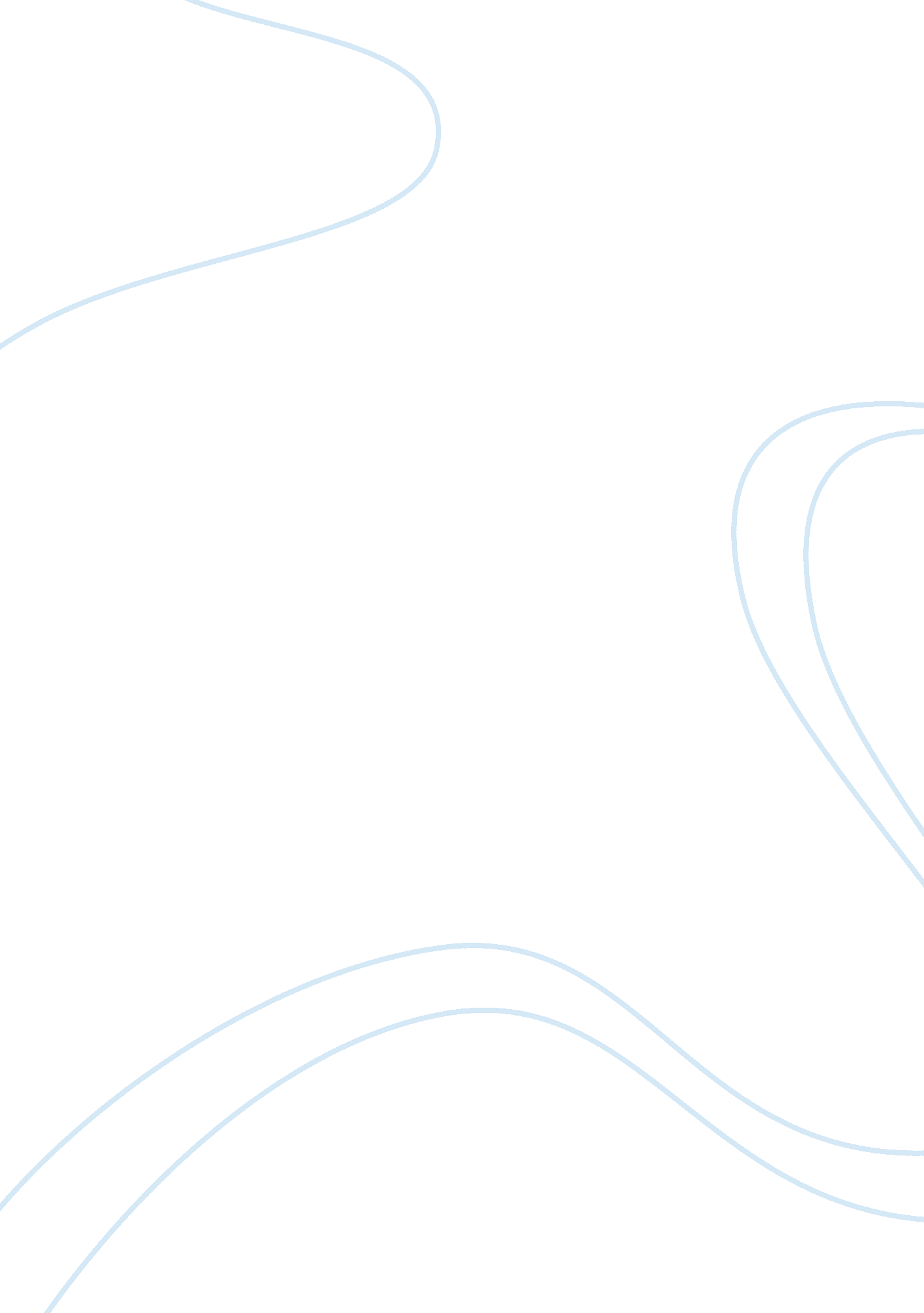 The teacher employment agency commerce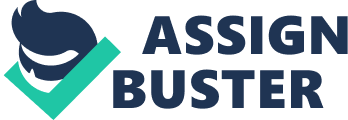 Contents $ 439, 538. 53 Teacher employment bureau happy teacherschooljob. com is a new occupation hunt web site that is designed to supply instructors with parttime or seasonal employment, supplementing their current income during their vacation interruption, retirement and besides weekend income. The site will be effectual in fiting educated, mature, originative, responsible pedagogues with employers in demand of seasonal, portion clip or long term vacation helper. While the gross will come from the employer listing fees, happyteacherschooljob. com will hold two general clients, the employers every bit good as the employees in hunt of the occupations. Company Ownership ( write partnership definition ) Happyteacherschooljob. com will be incorporated in partnership concern theoretical account. A partnership is a concern house formed by two to twenty spouses in upper limit ( beginning: ACRA SINGAPORE ) . The stockholders will be Colin and Jess. Colin and Jess will both be the rule proprietors and operators. Due to the initial start of and besides the apprehension for the operation of company direction and apprehension clients and to cut down overall costs, we feel that the optimum construction of the company would be both of the proprietors shall work full clip for Happyteacherschooljob. com during the first three old ages until the gross can prolong a full clip staff. Both proprietors shall go on proctor and usher in footings as adviser for the company even when the gross is able to prolong a full clip staff for long. As of this authorship, the company has non been incorporated. The Market It is good known that pedagogues are really dedicated professionals who work at below market rewards or instead long on the job hours. As the salary issue, we understand Singapore instructors are paid reasonably nevertheless with long on the job hours compare to daily 8 hours of working agenda. A Harmonizing to The Professional Lives of Teachers journal Teachers work really hard at the Singapore Girls ‘ Chinese School ( SGCS ) , usually geting by around 7: 00 AM and traveling place at around 5: 00 PM, sometimes a small subsequently, sometimes a small earlier, depending on what ‘ s traveling on at the school. Based on this, it is about 10 hours of working hours daily. The school twenty-four hours for pupils Begins at 7: 20 AM and ends at 1: 40 PM for primary pupils and 4: 00 PM or so for secondary pupils, although this varies harmonizing to the demands and activities of each pupil. Sports and nine activities every bit good as tutoring and remedial aid are provided after school. Sat possibly included as the pupil Sports and nine activities which taken excess on the job hours and yearss for instructors which the working yearss for instructors would be Monday to Friday. In the diary it shows Singaporean instructors, are started to fight with the same things that happened in the U. S. instruction system such as boisterous pupils, hard parents, seeking to do terminals run into, and the challenges of being on top of your game even when you are under emphasis plus the competition between each school of acquiring to be the top or highest scorer. With all this in head, there are a high per centum of instructors that are looking for auxiliary income with a better or fairer working hours with the just auxiliary income given, bespeaking a big market. As mentioned antecedently happyteacherschooljob. com will be having gross from the employer listing fees. Competitive Edge Happyteacherschooljob. com has a alone pool of prospective employees. A quotation mark by “ Bill Jackson ” How make you transform an instruction that is good at exam successA and larning command into something that is flexible and originative without losing asperity? ” A In 1997, Singapore began an enterprise called “ Thinking schools larning state, ” which emphasizes more creativeness, invention, and critical thought in schoolrooms. ( beginning: travel diary ) . From this, non merely dedicated, experienced, passion is needed in an employee but creativeness of learning manners is much needed for twentieth century. All of the employees of Happyteacherschooljob. com are professional pedagogues who have skill sets centered on instruction, professionalism, and the passion and dedication and most significantly creativeness in instruction of which most employers is seeking for in employees. Having a strong pool of prospective employees will do it much easier to pull employers who want to post their occupations in Happyteacherschooljob. com. Company Aims The chief aims for the company are as follows: Attract a lower limit of 100 employers subscribing for a twelvemonth of occupation listings. Attract related links to supply pedagogues with extra grounds to entree the site. Use the increased traffic to pull extra employers to finance enlargement of the Web page offerings. Mission ( mix with company aim ) Happyteacherschooljob. com seeks to supply a concise and dependable site for employers and instructors to carry through common demands by making a trial for single pedagogue engaged to Happyteacherschooljob. com. Employers are seeking dependable employees to make full a specific demand for parttime and seasonal employees. Teachers, being traditionally underpaid due to long on the job hours professionals require auxiliary income with just working hours in order to go on their chosen profession. The company seeks to supply a much needed resource to keep quality pedagogues, while at the same clip increasing the profitableness of retail merchants and service suppliers by cut downing their turnover rates. Management Happyteacherschooljob. com will be developed and run by the proprietor which is Jess and Colin. Colin- Bachelor grade in Hospitality and Tourism Management ( Queens Margaret University ) . He has experience in supermarket concern and general direction experience in China. He besides brings a valuable position for the selling sector, from his old company experience Jess – Bachelor grade in Hospitality and Tourism Management ( Queens Margaret University ) . She has experience in learning industry in Malaysia and Singapore for 10 old ages. Colin will be managing the funding and accounting, licensing and the selling portion for Happyteacherschooljob. com Jess will be managing the organizing portion for employees and employers, seeking for suited campaigners, and besides selling for Happyteacherschooljob. com. Colin and Jess are both passionate in instruction line, recognized the immense potency of an on-line occupation board that provides portion clip and seasonal chances for pedagogues and besides employers who is looking for dependable and committed pedagogues. Management Summary The initial proprietors will be the operators and directors due to bing. We will have extended proficient and webmaster aid from our friends, every bit good as support and input from our other household members and besides friends who has experience in the same industry or even concern pull offing industry. The company hired to execute Web hosting responsibilities will besides supply proficient support. The figure of patents to research will increase to the point that parttime aid is needed to let direction face clip with the client. As the concern expands, extra gross revenues and selling forces will be added. As for the personel accounting please refer to appendix page? Servicess Happyteacherschooljob. com provides a alone site to fit the parttime and seasonal occupation demands of instructors with employers seeking for professional, dependable, and educated employees, thereby cut downing turnover and its associated costs. Market Analysis Summary Selling is about demands and wants from a client of which it may be said as ‘ satisfying client demands ‘ . Harmonizing to American Marketing Association, Marketing is the activity, set of establishments, and processes for making, pass oning, presenting, and interchanging offerings that have value for clients, clients, spouses, and society at big. Happyteacherschooljob. com will concentrate on educational establishments to supply the pool of possible employees. Schools using instructors, every bit good as educational establishments developing instructors, will be premier marketing marks. Given the fact that educational establishments are faced with the challenge of keeping a quality module within limited salary restraints, it is highly advantageous for them to supply a quality chance for instructors to supplement their income with the right on the job hours. Our focal point group to supply the income for the company will be employers who seek part-time and seasonal employees. In our current economic system, about all employers have the demand for these places. The costs of continually engaging these employees for each demand is important. Our company will supply a alone pool of educated, stable, and professional employees. Private tuition and twenty-four hours attention centres are merely a few of the employers who require employees with the professional background, most significantly, the work agenda of instructors. The connection of these two groups provides important benefits and nest eggs to both groups. 4. 1 Market Segmentation Our mark market is broken down into the undermentioned classs: The pool of employees are formed by instructors from schools of all degrees. Major private instruction service suppliers will supply extra qualified employees. The pool of employees will be matched to other educational establishments to decide their jobs of holding consistent supply of qualified instructors. Research: ( 1 ) Tuition centres: until 2013, Singapore has more than 230 tutorial centres ( Roentgen: whttp: //www. streetdirectory. com/businessfinder/preview/2622/Tuition_Centre/ ) ( 2 ) There are more than 200 kindergartens registered with the Ministry of Education. Kindergarten coders are besides offered by kid attention centres every bit good as international schools. ( Roentgen: hypertext transfer protocol: //www. dwg. com. sg/2011/edu. html ) ( 3 ) Teachers in educational establishments, 2011 – Sum: 42, 784. ( Roentgen: hypertext transfer protocol: //www. singstat. gov. sg/pubn/reference/yos12/statsT-education. pdf ) Scheme and Implementation Summary Happyteacherschooljob. com will ab initio concentrate on the local market. Targeting school territories besides begins in the local market. Based on the research above, there is more than 230 tutorial centres, 200 kindergartens school and etc. and at that place be more private instruction Centre such as particular demands, twenty-four hours attention, kinder garden and etc will be unfastened in coming old ages. There is a study from channelnewsasia stating “ Since the transmutation of the school from the Singapore Autism School in 2008, the school has been having more than 100 applications yearly. It is understood that approximately 50 % of those appliers are on the waiting list. Singapore: Singapore needs more skilled instructors to work with particular demands kids and young person “ ( Beginning: Channelnewsasia ) . It shows that local market has a immense potency market in footings or service supplier or retail merchant at that place be a demand but after it is more settled and have sufficient client, Happyteacherschooljob. com will impart itself to quick national enlargement. 4. 2 Target Market Segment Strategy Concentrating on these groups places the two pieces of the mystifier forthrightly in-line with one another. There are a figure of occupation hunt sites out at that place. Many of these are excessively extended for the demands of our focal point group ; our specific marketing marks fit the profile and aim finally sought by our company and the employees and employers themselves. Our selling will be focused on a concise booklet, detailing the advantages and scheme of our company and will be delivered ( every bit much as possible ) by personal contact and interview. This attack will emphasize both the professional and personal nature of the company. 4. 3 Service Business Analysis The important figure of occupation hunt companies forces us to concentrate on the alone and specialised groups we are seeking to fall in. Fortunately, the intent and focal point of the company is precisely the service we seek to supply. 4. 3. 1 Competition and Buying Patterns The most of import factor for the employer will be the decrease in advertisement costs by cut downing the turnover, hence increasing the dependability and professionalism of its work force. By supplying the pool of employees we intend to aim, the cost of our services will be comparatively cheap for employers. Passing the cost to the employers allows us to supply a cost-free service to the pool of employees, therefore increasing traffic on the site. 5. 1 Competitive Edge Our alone pool of employees gives us a important advantage over the larger occupation hunt houses concentrating on different callings. Our links and entreaty to instructors besides gives us the ability to market related links for increased traffic. Concentrating on the professionalism, instruction, and dedication of instructors is indispensable in separating our pool of employees from the general population, therefore increasing the hiring entreaty for our employers. 5. 3 Gross saless Scheme Our gross revenues will depend on the repetition concern derived from supplying quality lasting, parttime, and seasonal employees. Our gross revenues must be focused on one-year contracts paid in progress which allows the company to be after in front and besides keeping on to the client. We will offer programs based on a monthly charge for occupation listings, for case we have four merchandises. A fee of $ 25/mo will be charge for up to 10 occupation listings, $ 40/mo for 11-20 listings, $ 55/mo for 21-50 listings, and $ 80/mo for limitless listings. All of the gross revenues will be attempted in individual with the employer which shows involvement in and closed and paid on an one-year footing alternatively of monthly. Follow-up of the success of the listings and contacts should be made in every two months of which could do a close relationship with the clients excessively. 2. 2 Start-up Summary ( fiscal program ) refer to appendix Our start-up costs are chiefly Web page design, scheduling, and hosting charges. The start-up costs will be provided by direct proprietor investing. The inside informations and premises are shown in the undermentioned chart and tabular arraies. Start-up Requirements Company Registration $ 315. 00 Shop License $ 300. 00 Stationery etc. $ 80. 00 Name Card games $ 70. 00 Booklet $ 548. 00 Log Design $ 300. 00 Web Design $ 3, 000. 00 Insurance $ 100. 00 Domain Name Registration $ 48. 00 Web Hosting $ 300. 00 Other $ 0. 00 Entire Start-up Expenses $ 5, 061. 00 Cash Required $ 0. 00 Other Current Assetss $ 0. 00 Long-run Assetss $ 0. 00 Entire Assetss $ 0. 00 Entire Requirements $ 5, 061. 00 Start-up Support Start-up disbursals to fund $ 5, 061. 00 Start-up Assetss to Fund $ 0. 00 Entire Support Required $ 5, 061. 00 Assetss aˆˆ Non-cash Assetss from Start-up $ 0. 00 Cash Requirements from Start-up $ 0. 00 Extra Cash Raised $ 0. 00 aˆˆ aˆˆ Entire Assetss $ 0. 00 Liabilitiess and Capital $ 0. 00 Liabilitiess $ 0. 00 Current Borrowing $ 0. 00 Long-run Liabilitiess $ 0. 00 Histories Collectible ( Outstanding Bills ) $ 0. 00 Other Current Liabilities ( Interest-Free ) $ 0. 00 Entire Liabilitiess $ 0. 00 Capital aˆˆ Planned Investing aˆˆ Investor 1 ( Colin ) $ 2, 530. 50 Investor 2 ( Jess ) $ 2, 530. 50 Other $ 0. 00 Extra Investment Requirement $ 0. 00 Entire Planned Investing $ 5, 061. 00 Loss at Start-up ( Start-up Expenses ) $ 5, 061. 00 5. 3. 1 Gross saless Forecast The undermentioned chart and tabular array show our forecasted gross revenues for Happyteacherschooljob. com. We would trust to obtain at least 70 employers at the $ 25/month degree, 70 employers at the $ 40/month degree, 40 employers at the $ 55/month degree, and 40 employers at the $ 80/month degree in the first twelvemonth. We expect the figure of employers to increase at the rate of 20-25 % each twelvemonth, with the growing of the higher-priced endorsers to increase by the terminal of twelvemonth two with the national entreaty of the local national employers. Costss should so be reduced by the terminal of twelvemonth two with the purchase of our ain waiter to let confined hosting of our ain web site. Gross saless Forecast aˆˆ Year 1 Year 2 Year 3 Unit of measurement Gross saless aˆˆ aˆˆ aˆˆ Up to 10 Job Lists 70 85 100 11-20 Job Lists 70 85 100 21-50 Job Lists 40 50 63 51-unlimited Job Lists 40 50 63 Entire Unit Gross saless 220 270 326 Unit of measurement Monetary values Year 1 Year 2 Year 3 Up to 10 Job Lists $ 25. 00/Month $ 35. 00/Month $ 45. 00/Month 10-20 Job Lists $ 40. 00/Month $ 50. 00/Month $ 60. 00/Month 21-50 Job Lists $ 55. 00/Month $ 65. 00/Month $ 75. 00/Month 51-unlimited Job Lists $ 80. 00/Month $ 90. 00/Month $ 100. 00/Month Gross saless aˆˆ aˆˆ aˆˆ Up to 10 Job Lists $ 21, 000. 00 $ 35, 700. 00 $ 54, 000. 00 10-20 Job Lists $ 33, 600. 00 $ 51, 000. 00 $ 72, 000. 00 21-50 Job Lists $ 26, 400. 00 $ 39, 000. 00 $ 56, 700. 00 51-unlimited Job Lists $ 38, 400. 00 $ 54, 000. 00 $ 75, 600. 00 Entire Gross saless $ 119, 400. 00 $ 179, 700. 00 $ 258, 300. 00 Direct Unit of measurement Costss Year 1 Year 2 Year 3 Up to 10 Job Lists $ 6. 00 $ 9. 00 $ 12. 00 10-20 Job Lists $ 10. 50 $ 13. 50 $ 16. 50 21-50 Job Lists $ 20. 00 $ 18. 00 $ 28. 00 51-unlimited Job Lists $ 30. 00 $ 34. 00 $ 38. 00 Direct Cost of Gross saless aˆˆ aˆˆ aˆˆ Up to 10 Job Lists $ 420. 00 $ 765. 00 $ 1, 200. 00 10-20 Job Lists $ 735. 00 $ 1, 147. 50 $ 1, 650. 00 21-50 Job Lists $ 800. 00 $ 900. 00 $ 1, 764. 00 51-unlimited Job Lists $ 1, 200. 00 $ 1, 700. 00 $ 2, 394. 00 Subtotal Direct Cost of Gross saless $ 3, 155. 00 $ 4, 512. 5. 00 $ 7, 008. 00 6. 1 Forces Plan The attached tabular array summarizes our forces expenditures for the first three old ages. Since the company is a closely-held household corporation, the compensation is closely tied to the profitableness of the company. Forces Plan Year 1 Year 2 Year 3 Payroll $ 2, 000. 00 $ 2, 400. 00 $ 3, 000. 00 Other $ 0 $ 0 $ 0 Entire Peoples 5 5 5 Entire Payroll $ 2, 000 $ 2, 400 $ 3, 000 Fiscal Plan We will finance growing through the hard currency flow produced in the concern. This scheme may coerce slow growing, nevertheless, set uping a stable and extended web will take clip and is the key to the success of the company. Our gross revenues based on a annual contract with payment in progress would be the key to our hard currency flow and growing. We realize that we may hold to be flexible in accepting less than one twelvemonth of payment, but feel if we can acquire a lower limit of three-month committednesss from each employer, we will run into hard currency flow demands. Projected Net income and Loss Net income and Loss aˆˆYears Year 1 Year 2 Year 3 Gross saless $ 119, 400. 00 $ 179, 700. 00 $ 258, 300. 00 Direct Cost of Gross saless $ 3, 155. 00 $ 4, 512. 5. 00 $ 7, 008. 00 Other $ 0 $ 0 $ 0 Entire Cost of Gross saless $ 3, 155. 00 $ 4, 512. 5. 00 $ 7, 008. 00 Gross Margin $ 116, 245. 00 $ 175, 187. 50 $ 251, 292. 00 Gross Margin % 97. 36 % 97. 49 % 97. 29 % Expenses aˆˆ aˆˆ aˆˆ Payroll $ 2, 000. 00 $ 2, 400. 00 $ 3, 000. 00 Gross saless and Marketing and Other Expenses $ 0 $ 0 $ 0 Depreciation $ 0 $ 0 $ 0 Leased Equipment $ 0 $ 0 $ 0 Utilities $ 1, 200. 00 $ 1, 200. 00 $ 1, 200. 00 Internet service fees $ 720. 00 $ 720. 00 $ 720. 00 Rent $ 0 $ 0 $ 0 Other $ 0 $ 0 $ 0 Entire Operating Expenses $ 3, 920. 00 $ 4, 320. 00 $ 4, 920. 00 Net income Before Interest and Taxes $ 112, 325. 00 $ 170, 867. 50 $ 246, 372. 00 Interest Expense $ 0 $ 0 $ 0 Income Taxi?? 17 % i?‰ $ 19, 095. 25 $ 29, 047. 48 $ 41, 883. 24 Net Net income $ 93, 229. 75 $ 141, 820. 02 $ 204, 488. 76 Net Profit/Sales 78. 08 % 78. 92 % 79. 17 % 7. 4 Jutting Cash Flow Due to our fixed Web hosting costs and the proprietors being the lone employees, our hard currency flow in the undermentioned tabular array remains positive throughout the twelvemonth. The betterment in the hard currency flow as the subsequent old ages advancement will let for the continual updating and care of the site to maintain it fresh and feasible. The low fixed cost of adding pages ( level fee of about $ 130/page ) should be covered by our positive hard currency flow, therefore leting go oning enlargement as necessary. Cash Flow aˆˆYears Year 1 Year 2 Year 3 Cash Gross saless $ 119, 400. 00 $ 179, 700. 00 $ 258, 300. 00 Subtotal Cash from Operations $ 119, 400. 00 $ 179, 700. 00 $ 258, 300. 00 Extra Cash Received $ 0 $ 0 $ 0 New Current Borrowing $ 0 $ 0 $ 0 New Other Liabilities ( interest-free ) $ 0 $ 0 $ 0 New Long-term Liabilitiess $ 0 $ 0 $ 0 Gross saless of Other Current Assetss $ 0 $ 0 $ 0 Gross saless of Long-term Assetss $ 0 $ 0 $ 0 New Investment Received $ 0 $ 0 $ 0 Subtotal Cash Received $ 119, 400. 00 $ 179, 700. 00 $ 258, 300. 00 Outgos Outgos from Operationss Old ages Year 1 Year 2 Year 3 Compensation $ 2, 000. 00 $ 2, 400. 00 $ 3, 000. 00 Bill Payments $ 1, 920. 00 $ 1, 920. 00 $ 1, 920. 00 Subtotal Spent on Operationss $ 3, 920. 00 $ 4, 320. 00 $ 4, 920. 00 Extra Cash Spent $ 0 $ 0 $ 0 Chief Repayment of Current Borrowing $ 0 $ 0 $ 0 Other Liabilitiess Principal Repayment $ 0 $ 0 $ 0 Long-run Liabilitiess Principal Repayment $ 0 $ 0 $ 0 Purchase Other Current Assetss $ 0 $ 0 $ 0 Purchase Long-term Assetss $ 0 $ 0 $ 0 Dividends $ 0 $ 0 $ 0 Income Taxi?? 17 % i?‰ $ 19, 095. 25 $ 29, 047. 48 $ 41, 883. 24 Subtotal Cash Spent $ 23, 015. 25 $ 33, 367. 48 $ 46, 803. 24 Net Cash Flow $ 96, 384. 75 $ 146, 332. 52 $ 211, 496. 76 Initial Balance $ 0. 00 $ 93, 229. 75 $ 235, 049. 77 Direct Cost $ 3, 155. 00 $ 4, 512. 50 $ 7, 008. 00 Cash Balance $ 93, 229. 75 $ 235, 049. 77 $ 439, 538. 53 7. 5 Projected Balance Sheet ( noted: This chart I have finished, all informations from my computation ) The balance sheet in the following tabular array shows a little but continued growing of net worth in merely three old ages, showing a healthy fiscal image. This growing in net worth will besides be supplemented significantly with the possibility of Web page advertisement and related links income that is non yet projected or contained in the figures. Pro Forma Balance Sheet aˆˆYears Year 1 Year 2 Year 3 Assetss $ 0 $ 0 $ 0 Current Assetss $ 0 $ 0 $ 0 Cash $ 0. 00 $ 93, 229. 75 $ 235, 049. 77 Other Current Assetss $ 0 $ 0 $ 0 Entire Current Assets $ 0. 00 $ 93, 229. 75 $ 235, 049. 77 Long-run Assetss aˆˆ aˆˆ aˆˆ Long-run Assetss $ 0 $ 0 $ 0 Accumulated Depreciation $ 0 $ 0 $ 0 Entire Long-term Assetss $ 0 $ 0 $ 0 Entire Assetss $ 0. 00 $ 93, 229. 75 $ 235, 049. 77 Liabilitiess and Capital Year 1 Year 2 Year 3 Current Liabilitiess aˆˆ aˆˆ aˆˆ Histories Collectible $ 0 $ 0 $ 0 Current Borrowing $ 0 $ 0 $ 0 Other Current Liabilitiess $ 0 $ 0 $ 0 Subtotal Current Liabilitiess $ 0 $ 0 $ 0 Long-run Liabilitiess $ 0 $ 0 $ 0 Entire Liabilitiess $ 0 $ 0 $ 0 Paid-in Capital $ 0 $ 0 $ 0 Retained Net incomes $ 0 $ 0 $ 0 Net incomes $ 93, 229. 75 $ 141, 820. 02 $ 204, 488. 76 Entire Capital $ 93, 229. 75 $ 235, 049. 77 $ 439, 538. 53 Entire Liabilitiess and Capital $ 93, 229. 75 $ 235, 049. 77 $ 439, 538. 53 Net Worth $ 93, 229. 75 $ 235, 049. 77 $ 439, 538. 53 